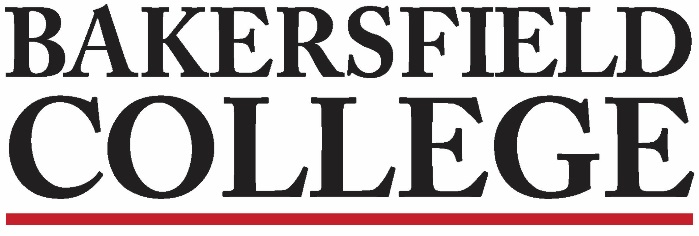 Enrollment Management Committee (EMC) CommitteeMarch 31, 20221:00 pm ZoomAgendaSet note-takerApproval of Minutes: 3/3/225 minutesChairs ReportCommittee Composition: Faculty Chair and New appointeesSpring Enrollment Data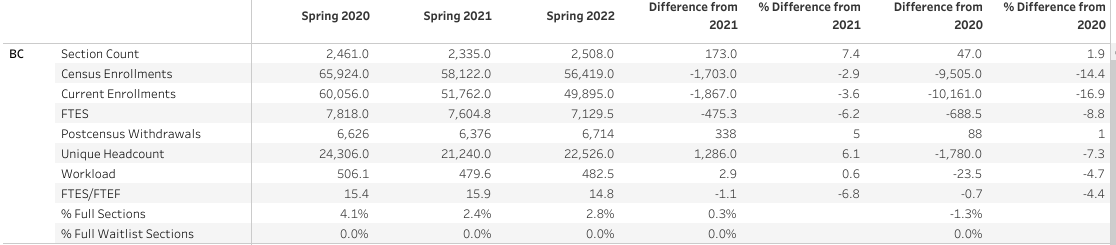 AB 705 UpdatePersistence Survey:https://docs.google.com/forms/d/e/1FAIpQLScx3MVz-kbvUxhjiGIRaUoAklJ6GTxY1WoFZVVRYW43_g3kpg/viewform10 minutesWinter Intercession Update: Krista and KylieSummer/Fall Registration: Student InterfaceGraduation Project Update: MarisaStudent Services UpdatesJust a reminder that students needing support to register for classes should be encouraged to contact the Student Information Desk for live assistance through our virtual platform.